成功中學校友會紀念品訂購單訂購人基本資料訂購人基本資料訂購人基本資料訂購人基本資料訂購人基本資料訂購人基本資料姓名：               聯絡電話：                 電子信箱：                          聯絡地址：                                                                     請問您是？（請勾選，師生及會員享有九折折扣）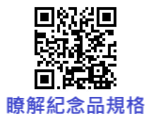 在校學生（學號              ） 在校&退休教師校友會會員                     其他瞭解更詳細的紀念品規格，前往紀念品專區：http://www.cksh.org.tw/category/souvenir/。姓名：               聯絡電話：                 電子信箱：                          聯絡地址：                                                                     請問您是？（請勾選，師生及會員享有九折折扣）在校學生（學號              ） 在校&退休教師校友會會員                     其他瞭解更詳細的紀念品規格，前往紀念品專區：http://www.cksh.org.tw/category/souvenir/。姓名：               聯絡電話：                 電子信箱：                          聯絡地址：                                                                     請問您是？（請勾選，師生及會員享有九折折扣）在校學生（學號              ） 在校&退休教師校友會會員                     其他瞭解更詳細的紀念品規格，前往紀念品專區：http://www.cksh.org.tw/category/souvenir/。姓名：               聯絡電話：                 電子信箱：                          聯絡地址：                                                                     請問您是？（請勾選，師生及會員享有九折折扣）在校學生（學號              ） 在校&退休教師校友會會員                     其他瞭解更詳細的紀念品規格，前往紀念品專區：http://www.cksh.org.tw/category/souvenir/。姓名：               聯絡電話：                 電子信箱：                          聯絡地址：                                                                     請問您是？（請勾選，師生及會員享有九折折扣）在校學生（學號              ） 在校&退休教師校友會會員                     其他瞭解更詳細的紀念品規格，前往紀念品專區：http://www.cksh.org.tw/category/souvenir/。姓名：               聯絡電話：                 電子信箱：                          聯絡地址：                                                                     請問您是？（請勾選，師生及會員享有九折折扣）在校學生（學號              ） 在校&退休教師校友會會員                     其他瞭解更詳細的紀念品規格，前往紀念品專區：http://www.cksh.org.tw/category/souvenir/。類別品項 / 款式品項 / 款式價格尺寸數量郵票《成功高中建校一百週年》紀念郵票《成功高中建校一百週年》紀念郵票300元特刊《成功九十 濟濟國士》九十週年特刊《成功九十 濟濟國士》九十週年特刊800元特價不適用九折優惠特刊《一百年成功 千萬載光榮》百週年特刊《一百年成功 千萬載光榮》百週年特刊1500元特價不適用九折優惠特刊90+100特刊超值組合90+100特刊超值組合2300元特價不適用九折優惠服飾復刻成功運動上衣復刻成功運動上衣200元服飾燈塔T恤純淨白350元服飾燈塔T恤東方藍350元服飾三代校徽紀念T恤三代校徽紀念T恤350元服飾百週年成功T恤百週年成功T恤400元服飾燈塔繡章POLO衫藏青500元服飾燈塔繡章POLO衫珍珠粉500元服飾運動短褲運動短褲500元服飾Champion聯名T恤Champion聯名T恤600元服飾炫彩排汗運動T恤炫彩排汗運動T恤750元服飾燈塔刷毛連帽外套燈塔刷毛連帽外套900元服飾Champion聯名長袖大學T純淨白1200元服飾Champion聯名長袖大學T藏青1200元配件精美成功徽章套組 (一套四枚)精美成功徽章套組 (一套四枚)350元特價不適用九折優惠配件紀念文件夾紀念文件夾20元/個配件紀念文件夾紀念文件夾50元/3個配件三代校徽磁鐵北二中款50元配件三代校徽磁鐵成功中學款50元配件三代校徽磁鐵成功高中款50元配件成功中學校徽章成功中學校徽章100元配件成功高中校徽章成功藍100元配件成功高中校徽章玫瑰金100元配件建校百週年紀念徽章建校百週年紀念徽章100元配件檜木手機架鑰匙圈檜木手機架鑰匙圈100元配件鋁合金行李吊牌鋁合金行李吊牌100元配件伸縮扣證件夾伸縮扣證件夾200元配件CG棒球帽CG棒球帽200元配件燈塔棒球帽成功中學版300元配件燈塔棒球帽成功高中版300元配件Parker聯名紀念原子筆藍1000元配件Parker聯名紀念原子筆紅1000元配件Parker聯名紀念鋼珠筆Parker聯名紀念鋼珠筆2000元餐具校徽紀念攪拌匙校徽紀念攪拌匙150元餐具三代校徽珪藻土杯墊三代校徽珪藻土杯墊150元餐具校訓金爵玻璃杯校訓金爵玻璃杯200元餐具校歌紀念馬克杯校歌紀念馬克杯300元餐具環保布餐具組環保布餐具組300元餐具99校慶環保餐具組紅500元餐具99校慶環保餐具組黑500元餐具contigo聯名運動水壺珊瑚橘500元餐具contigo聯名運動水壺螢光綠500元餐具contigo聯名運動水壺湖水綠500元餐具contigo聯名運動水壺純正藍500元餐具contigo聯名運動水壺魅力紫500元餐具contigo聯名運動水壺太空灰500元抱枕、提袋、背包成功小書包成功小書包120元抱枕、提袋、背包百週年校慶紀念帆布袋米白350元抱枕、提袋、背包百週年校慶紀念帆布袋黑金350元抱枕、提袋、背包校徽抱枕天空藍500元抱枕、提袋、背包校徽抱枕純正藍500元抱枕、提袋、背包復刻帆布小書包復刻帆布小書包600元抱枕、提袋、背包百搭旅行牛津包丹寧藍1100元抱枕、提袋、背包百搭旅行牛津包極致黑1100元抱枕、提袋、背包15.6吋商務電腦雙肩包15.6吋商務電腦雙肩包1200元付款方式付款方式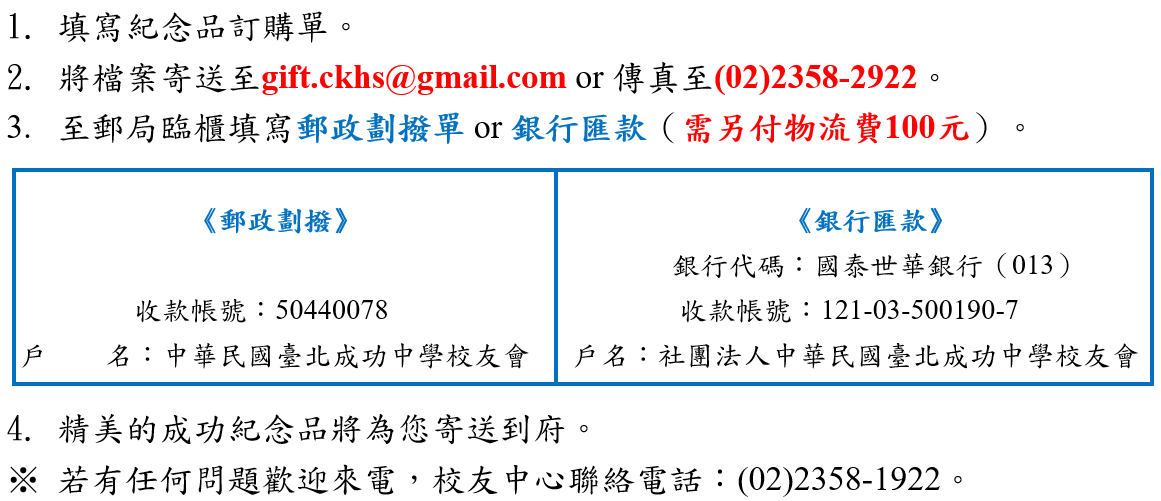 備註欄